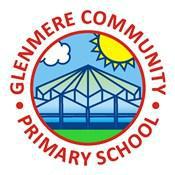 British Values PolicySchools are required to teach British values as part of their responsibility for promoting the Spiritual, Moral, Social and Cultural (SMSC) development of their pupils. In doing this they can also show that they are ‘actively promoting fundamental British Values.’At the heart of these values, lie good relationships in which teachers and students work together towards common goals. Much work was already in place to support and embed these values and it is our aim to ensure we effectively share this with pupils, staff, governors and the wider community. These values are integral to our school vision and ethos and are reinforced regularly.The British Values are defined as:DemocracyThe rule of lawIndividual libertyMutual respectTolerance of those with different faiths and beliefsAimsBritish Values are developed across the curriculum in all classes and through a variety of whole school activities:Positive relationships with adults in school and in the wider communityPupil voice contributing to decisionsSchool CouncilPhase assemblies focusing on a different value every other weekCollective WorshipWhole school assembliesDisplay in classrooms, identifying how children have demonstrated their understanding ofBritish valuesBehaviour policyParticipation in community eventsBritish Values Policy Reviewed June 2021DemocracyTo understand and respect the democraticTo understand and respect the democraticprocess  To  teach  pupils  how  they  can  To  teach  pupils  how  they  caninfluencedecision-  making through  the democraticdecision-  making through  the democraticprocess  To  promote  pupil  voice  in  the  To  promote  pupil  voice  in  thedecisionmaking process and help pupils to expressmaking process and help pupils to expresstheir views  To support children to debate and defend a  To support children to debate and defend a  To support children to debate and defend apoint of view  To understand the value of team work.  To understand the value of team work.  To understand the value of team work.The Rule of LawTo help pupils to distinguish between rightTo help pupils to distinguish between rightand wrong and to support children in takingand wrong and to support children in takingresponsibility for their actions.   To ensure the school rules are  To ensure the school rules arefair andexpectations are consistent  To  provide  pupils  with  a  broad  To  provide  pupils  with  a  broadgeneralknowledge  of,  and  promote  respect  for,knowledge  of,  and  promote  respect  for,public institutions and services.  To help pupils to understand that living with  To help pupils to understand that living with  To help pupils to understand that living withrules and laws helps to keep us safe andrules and laws helps to keep us safe andprotects us.  To teach pupils aspects of civil and criminal  To teach pupils aspects of civil and criminal  To teach pupils aspects of civil and criminallaw and discuss, at an appropriate level, howlaw and discuss, at an appropriate level, howthis may vary in Religious law.To  develop  restorative  justice  throughTo  develop  restorative  justice  throughbehaviour policiesIndividual LibertyTo  support  pupils  to  develop  their  self-esteem, self- knowledge and self -confidence  To educate the children about their own  To educate the children about their ownrights and responsibilitiesTo ensure the children understand theirrights and responsibilities  To encourage pupils to take responsibility of  To encourage pupils to take responsibility oftheir own behaviour.  To model freedom of speech through pupil  To model freedom of speech through pupilparticipation,  ensuring  the  protection  ofvulnerable pupilsMutual RespectTo support children in working cooperativelywith one another and respect one another’sopinions and views.  To help pupils to acquire an understanding  To help pupils to acquire an understandingof, and respect for, their own and othercultures and ways of life.  To encourage pupils to show initiative and to  To encourage pupils to show initiative and tounderstand  how  they  can  contributepositively to the lives of those in the localcommunity and to society more widely.Tolerance of those with different faiths andTo teach pupils to challenge prejudicial orbeliefsdiscriminatory behaviour  To   promote   respect,   understanding,  To   promote   respect,   understanding,acceptance  and  celebration  of  individualdifferences and a diverse society.  To develop critical personal thinking skills  To develop critical personal thinking skillsTo challenge stereotypes.